  Тестовое задание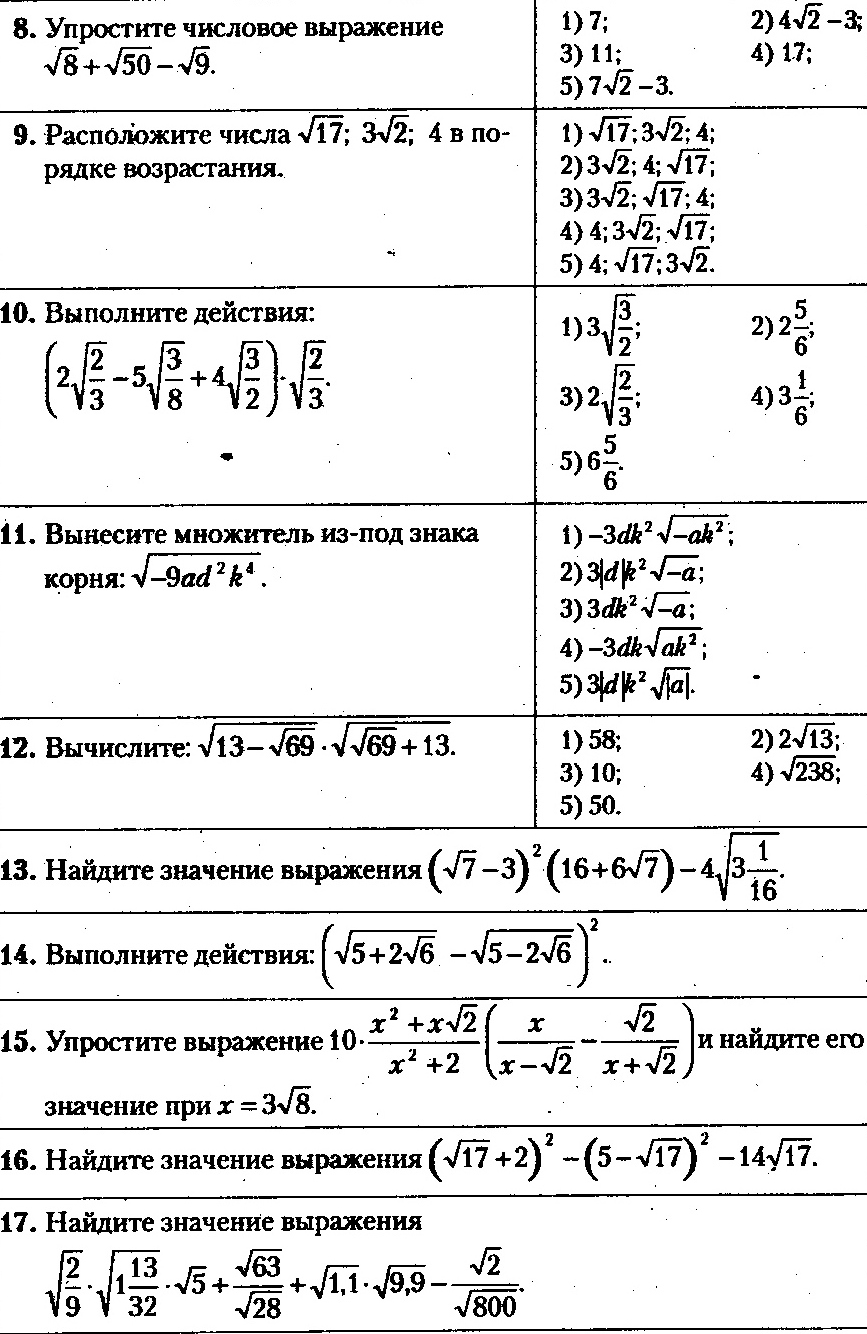 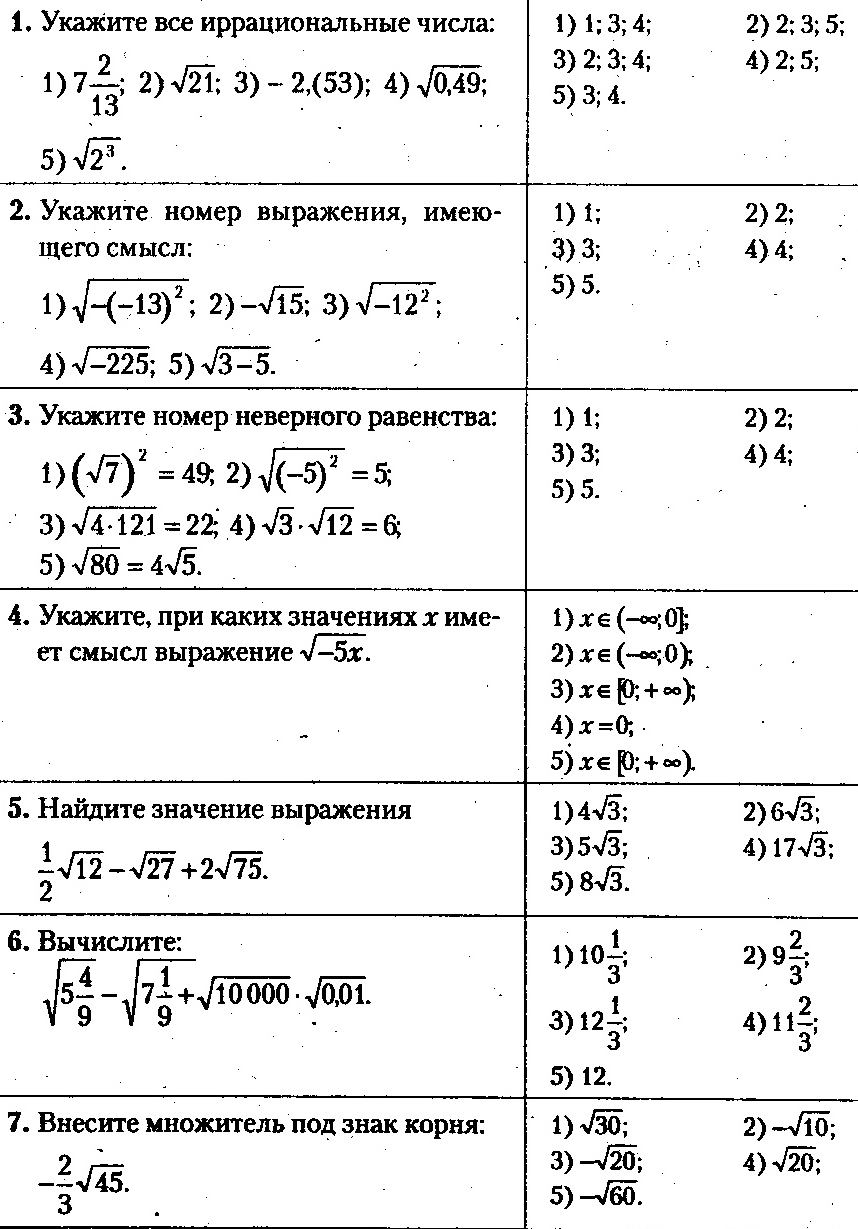 1)                ;           ;          ;                          ·      ;        2)   ;           ;             –    ;     ;        ;       ()2 + ( )8         (   ) · ; 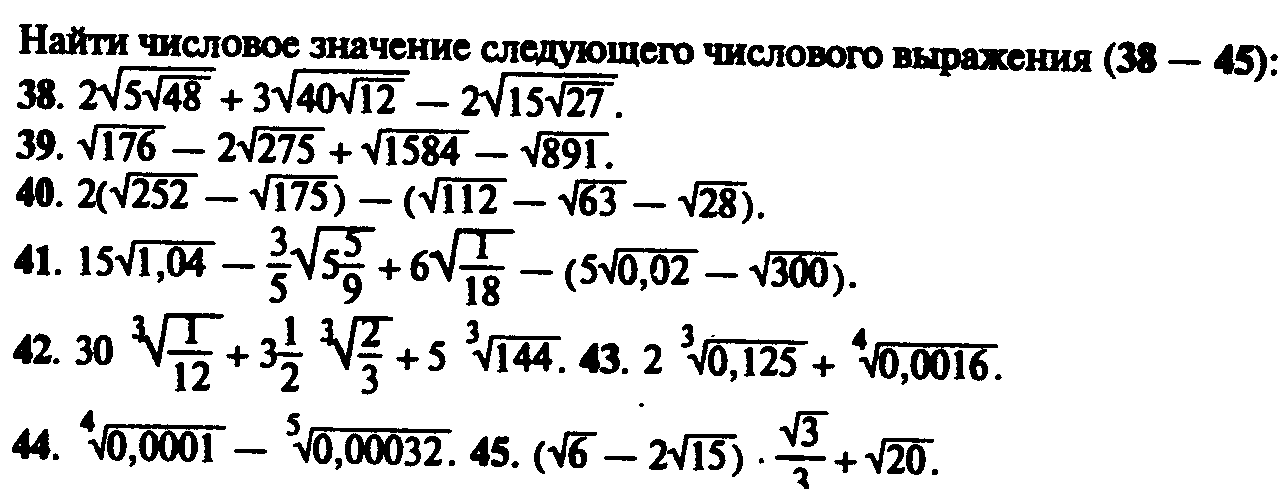 Действия с корнямиДействия с корнямиДействия с корнями1 Значение числового выражения  равно: 1) 0; 2) ; 3)  4) 40; 5) .2 Равенство  верно при любых  и , удовлетворяющих условию: 1) ;      2);             3) ;   4) ;                     5) .3 Значение выражения   1)    2)    3)    4)    5)041)  2)-1; 3)0,003;     4) 1;                      5)  51)         2)  3)      4)               5) 2,41.61)    2) 1;3)    4)-1;                5)  0,01.        7           +                                1)11;  2) 2;   3) - 11                       4)     + 11;   5)      7Упростите выражение (1)  2)    3) -2;   4)0   5)1   8Вычислить:     1)  9Результат вынесения множителя из-под знака корня  равен:1);   2)  3) ; 4) ; 5) 10 Значение выражения равно: 1) 3; 2) –3; 3) –1; 4) 1; 5) – 0,5.11 Значение выражения  равно:1) ;  2) ;   3) –  4) ;     5) .12Значение выражения   1) ;     2) ;    3) ;        4)    5) .13 Если  то  равно1) 0,25; 2) 1; 3) 2,5; 4) 2; 5) 6,5.14 +  −  + 4  1)2 ;  2) 4 ;  3) 3                    4)     −   2    5)    −    154 + −   1)2; 2) 5; 3)3  4) 5)    16Если 80% числа равны (4 - 3 ): 5, то это число равно.1)        2)  3)   4)   5) 17Результат упрощения выражения имеет вид, если t<0 - 2 | - t|1)4t-1;   2)1;   3)1-4t;    4)-1   5)4t+118 Значение выражения  равно:1); 2) ;  3)    4) ;  5) 19Значение числового выражения 1) -5;  2) -1;  3) 5;  4) 1;  5) 2.